VARUSTELISTA 
(Laita rasti ruutuun, niin pystyt tarkistamaan, mitä olet pakannut) Hyvä varustautuminen on yksi tärkeimmistä asioista leiriviikon onnistumisen kannalta ja oikeanlaiset varusteet takaavat, että kaikilla on mukavaa temmeltää ja touhuta säällä kuin säällä!Ei kertakäyttöastioita leirille! Jätä tarpeettomat arvoesineet kotiin! Myös puhelin lasketaan arvoesineeksi.Leiriläisen on hyvä pakata omat varusteensa vanhemman avulla, jotta lapsi tietää, mitä hänellä on mukana!Muista merkitä nimesi kaikkiin tavaroihisi! Tavarat kannattaa pakata isoon reppuun tai pieneen rinkkaan. 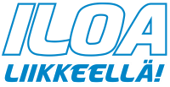 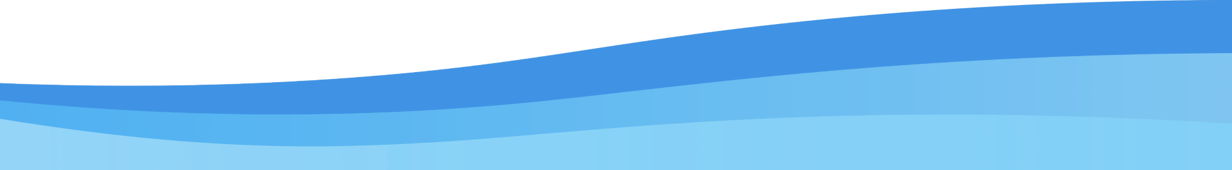 NIMEÄ JA PAKKAA ALLA OLEVAT VARUSTEET MUKAAN:NIMEÄ JA PAKKAA ALLA OLEVAT VARUSTEET MUKAAN:NIMEÄ JA PAKKAA ALLA OLEVAT VARUSTEET MUKAAN:Sukat x 1 / pväKangaspussi astioilleAlushousut x 1 / pvä + pitkät alushousutSYVÄ lautanen (kestävä / pestävä)Shortsit x 2Muki, lusikka, haarukka, veitsiVerkkarit x 2Pikkupyyhe astioiden kuivaamisenT-paita x 1 / pvä Muovinen juomapullo (korkillinen)Collegepaita / fleece x 2Hammasharja, -tahna, pesuaineetVerkkari- tai kuoritakki tmv. Henk.koht. hygieniatarvikkeetPipo ja hanskatMahd. lääkkeet, rakkolaastareitaLippalakki / päähine x 2Mahd. hieman rahaa leirikioskiinSAAPPAAT!KelloSADEASU (TAKKI & HOUSUT)!Reppu Lenkkarit ja vaihtojalkineetAurinkorasvaUikkaritMuovipussi likavaatteille / jätesäkkiKäsipyyhe ja iso pyyhePyykkipoikia ja pyykkinaruaTeltta tai paikka kaverin teltassa Telttamuovi ja pyykkipoikia (jos telttasi ei ole täysin vedenpitävä)Makuualusta (min. 3cm)Kynä, kumi ja muistiinpanovälineetLÄMMIN makuupussi ja tyynyLeiriranneke käteenLämmin yöpukuHalutessa retkituoli / istuinalustaHuomio PERHELEIRIT ja PERHESPORT:  Halutessa termosmuki aikuiselleHuomio PERHELEIRIT ja PERHESPORT:  Halutessa termosmuki aikuiselleHuomio PERHELEIRIT ja PERHESPORT:  Halutessa termosmuki aikuiselle